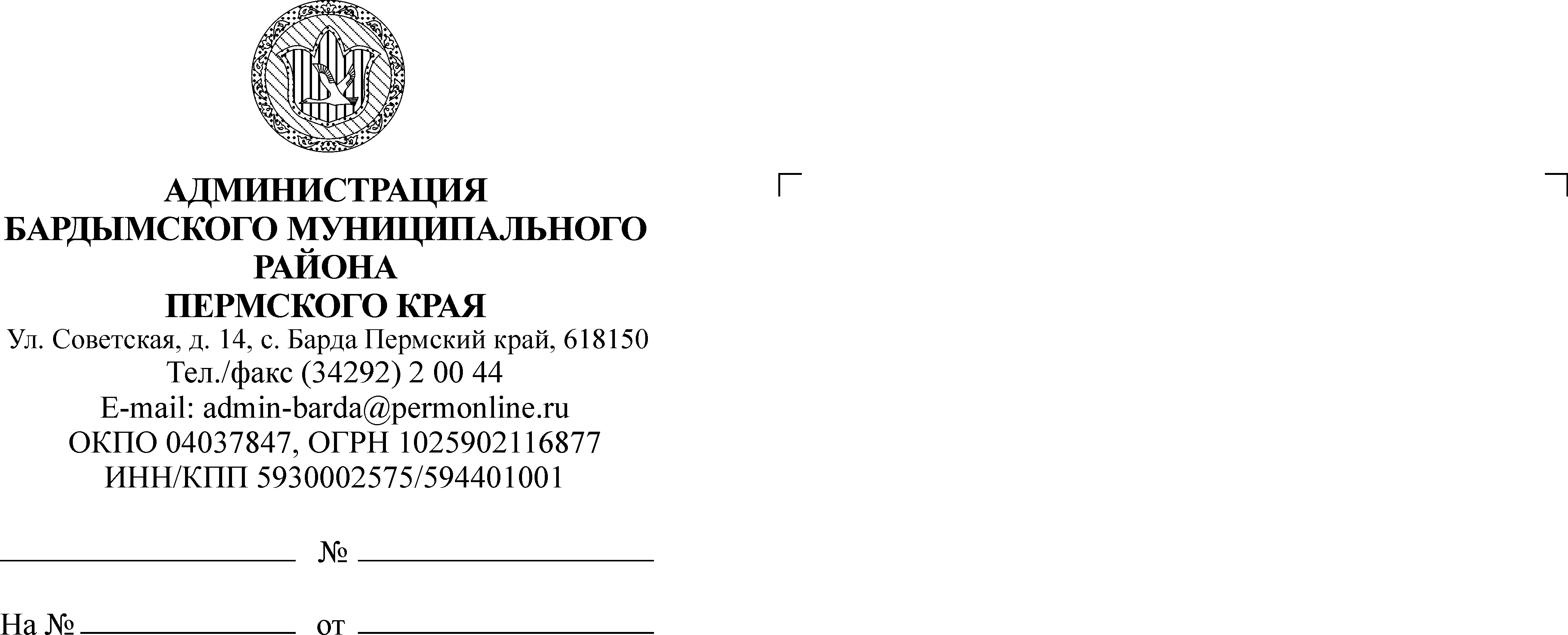                                                 ЗЕМСКОЕ СОБРАНИЕ                        БАРДЫМСКОГО МУНИЦИПАЛЬНОГО РАЙОНА                                                 ПЕРМСКОГО КРАЯ                                      СОРОК  ВОСЬМОЕ  ЗАСЕДАНИЕ                                                        РЕШЕНИЕ28.05.2015							  	                     № 960О принятии к осуществлению частиполномочий Печменского сельскогопоселения                 В соответствии с Федеральным законом от 06.10.2003 № 131-ФЗ «Об общих принципах организации местного самоуправления в Российской Федерации», Постановления Правительства РФ от 15.07.2013 № 598 «О федеральной целевой программе «Устойчивое развитие сельских территорий на 2014-2017 годы и на период до 2020 года»,  руководствуясь Уставом Бардымского муниципального района Земское Собрание Бардымского муниципального районаРЕШАЕТ:          1. Администрации Бардымского муниципального района принять с  01.01.2015  года к осуществлению часть полномочий администрации Печменского сельского поселения в области реализации целевой программы «Устойчивое развитие сельских территорий на 2014-2017 годы и на период до 2020 года» за счет межбюджетных трансфертов предоставленных из бюджета Печменского поселения.           2. Администрации Бардымского муниципального района принять на себя полномочия указанные в п.1 данного решения сроком до 31.12.2015.           3. Администрации Бардымского муниципального района заключить соглашение с администрацией Печменского сельского поселения о передаче осуществления части полномочий согласно пункту 1 данного решения.           4. Опубликовать настоящее решение на официальном Интернет-сайте Администрации Бардымского муниципального района www.barda-rayon.ru.            5. Контроль исполнения решения возложить на председателя комиссии по социальной политике Габдулхакову З.С.Председатель Земского СобранияБардымского муниципального района				                  В.М.Сарбаев29.05.2015